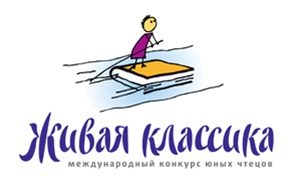 19 ноября 2017 года в МКОУ «Гельбахская СОШ»
        состоялся школьный этап конкурса юных чтецов                                                              «Живая классика  2017».
               В данном  конкурсе приняли участие учащиеся   5-11 классов . Для конкурсной программы были выбраны произведения русских  авторов. 
     Юные конкурсанты ответственно подошли к подготовке литературного  конкурса.  Жюри особо отметило хороший  уровень подготовки конкурсантов.
 Победители смогли донести до зрителей и жюри ясные и яркие образы. Наверное, поэтому конкурс и называется «ЖИВОЙ классикой».                     
   Но потрудиться все же пришлось немало!   Старательно подбирали произведения, усердно запоминали отрывки наизусть,  все  волновались. Ведь всем хотелось победить. 
 Победителями школьного тура «Живая классика» стали:
           I место- Керимова Халимат и Батырмурзаева Мовлед-5кл.                      II место - Бийбулатова Муслимат-8кл.
           III место – Хадаева Асият и Керимова Зумуруд -7,9 кл.Победитель и призер в марте 2017 года будет участвовать в муниципальном этапе  Всероссийского конкурса «Живая классика».          Фотоматериал с конкурса 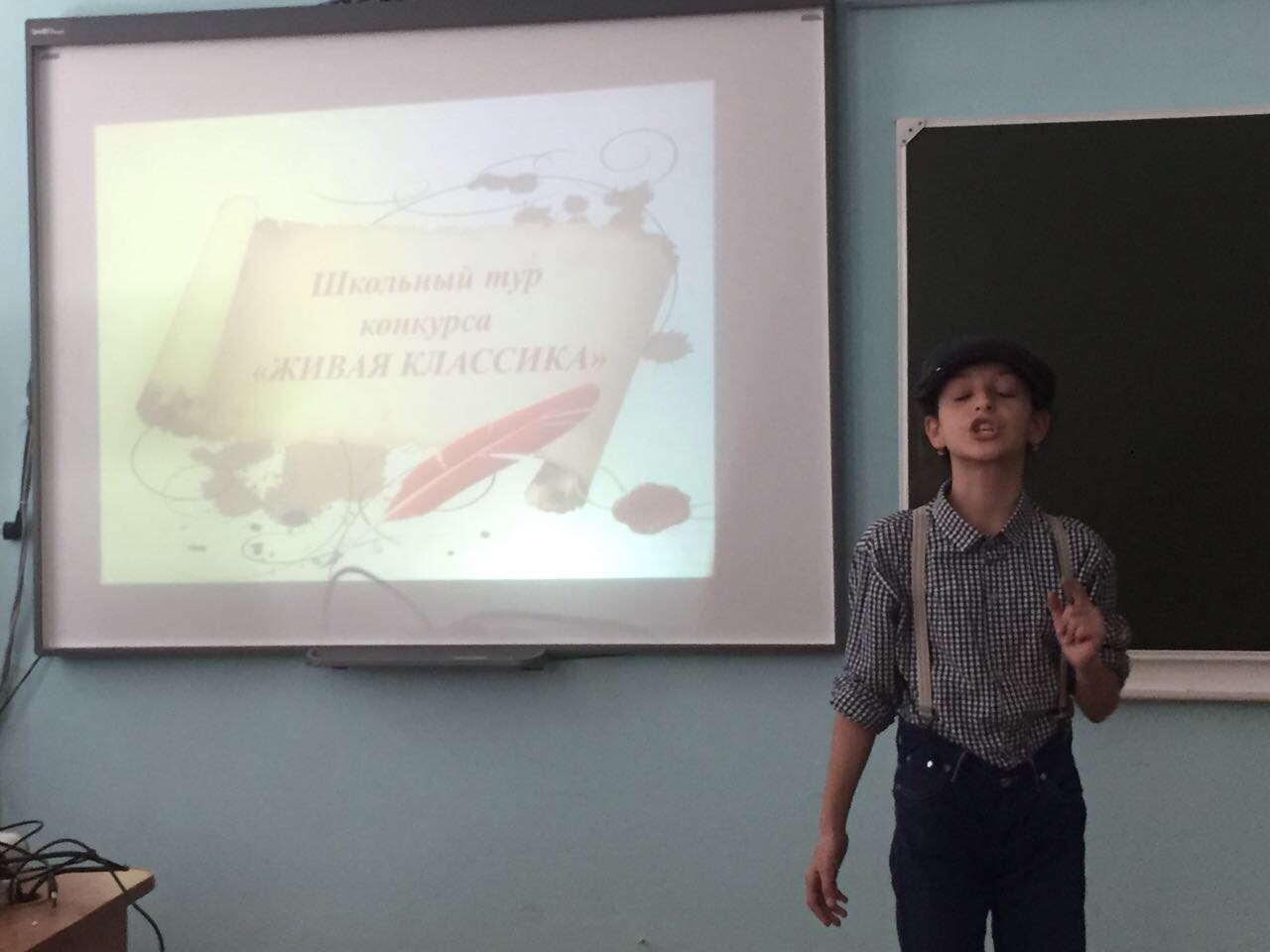 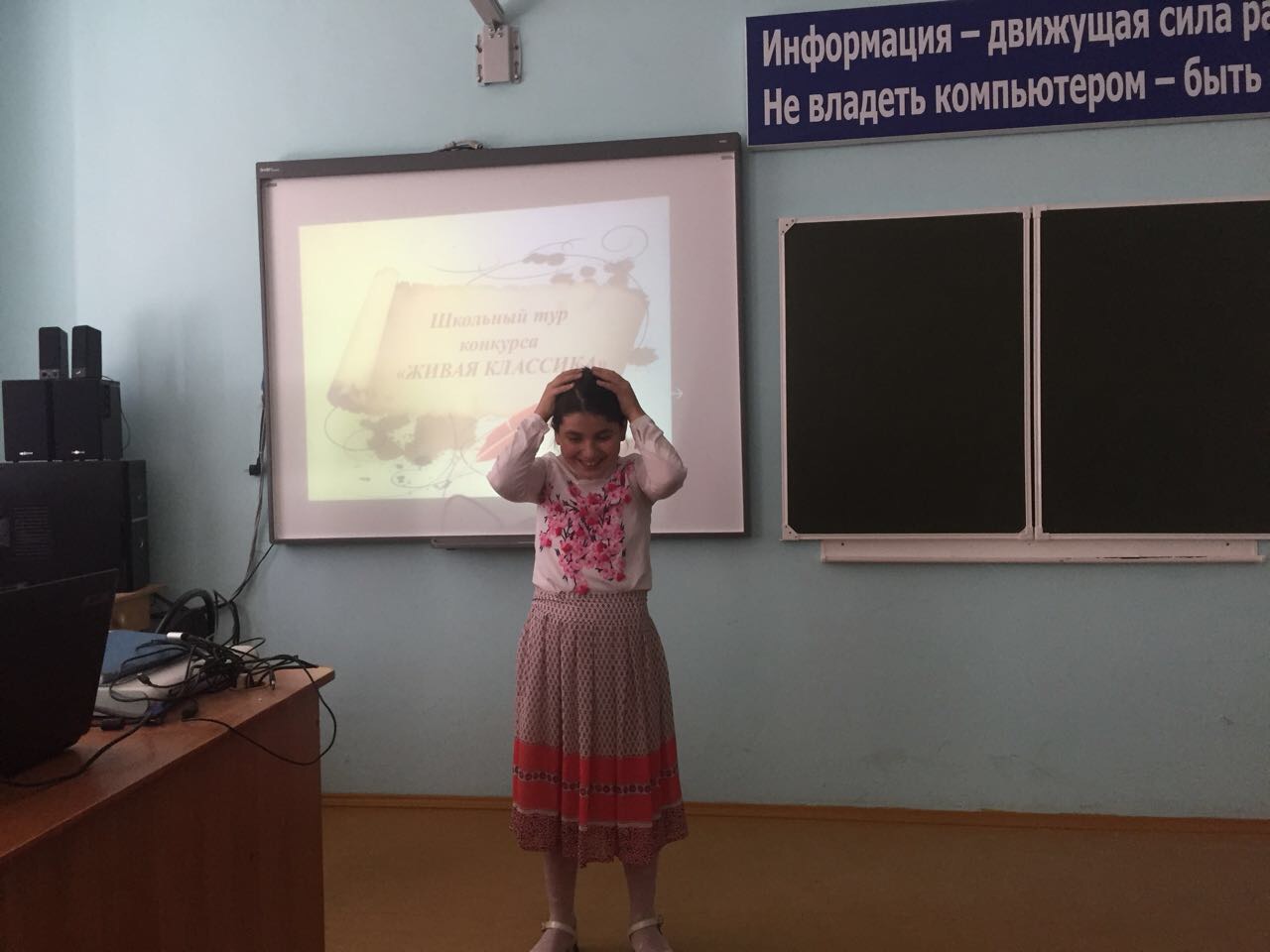 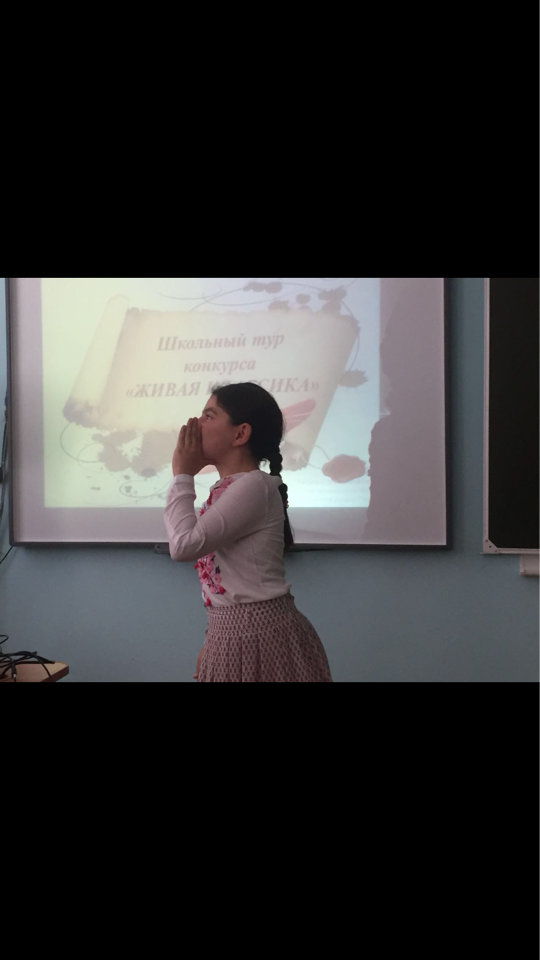 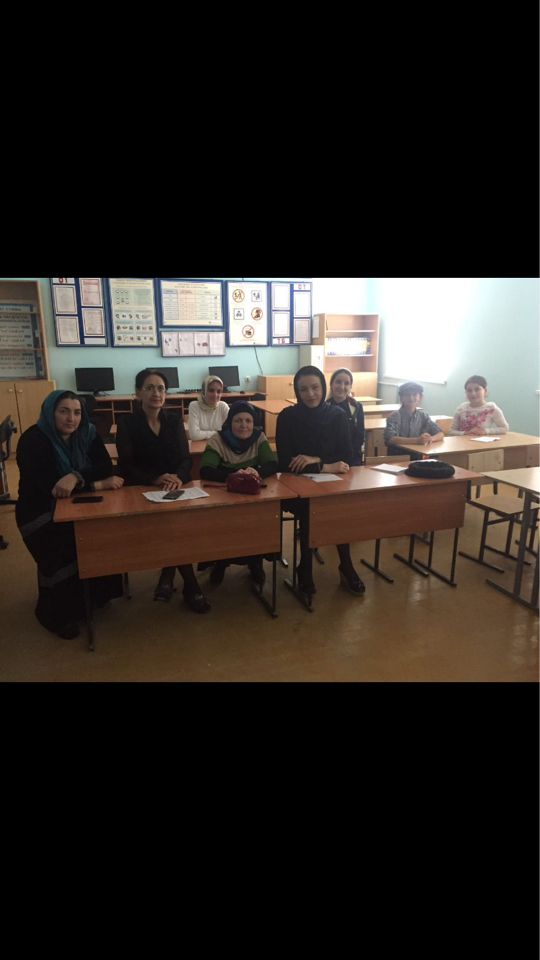 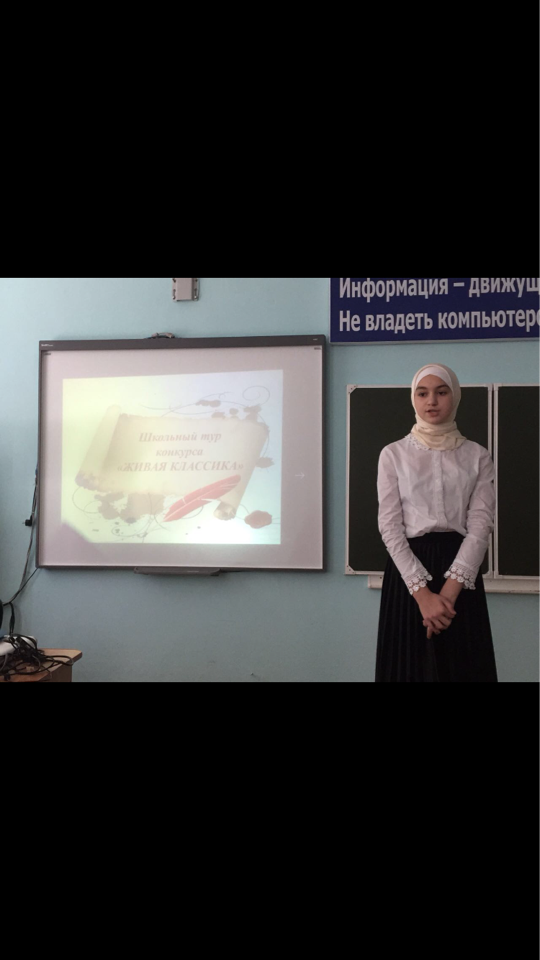 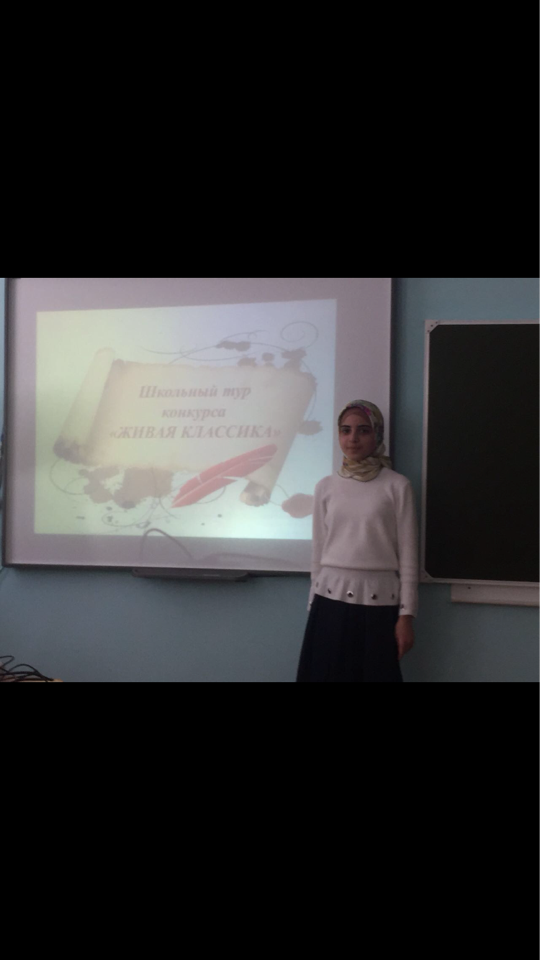 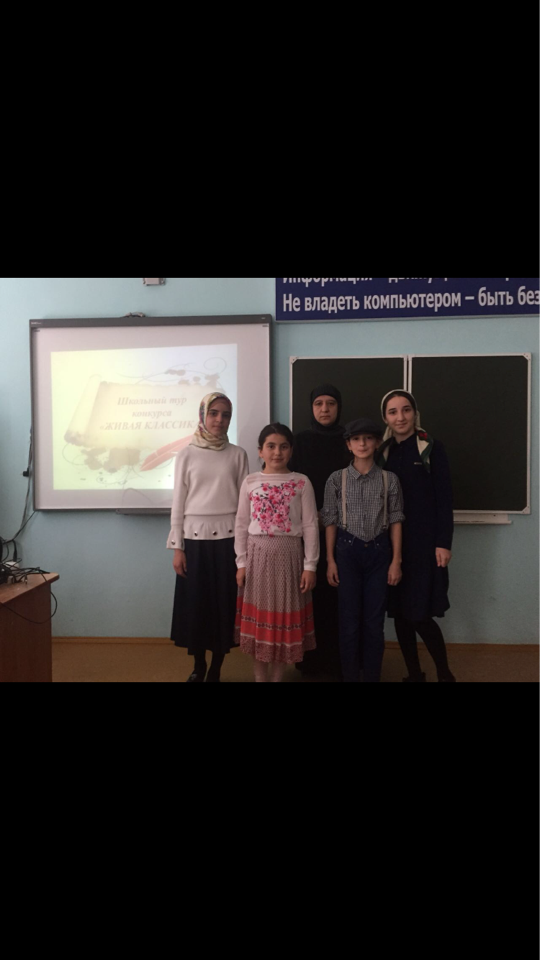 